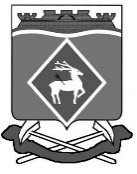 РОССИЙСКАЯ ФЕДЕРАЦИЯРОСТОВСКАЯ ОБЛАСТЬМУНИЦИПАЛЬНОЕ ОБРАЗОВАНИЕ «СИНЕГОРСКОЕ СЕЛЬСКОЕ ПОСЕЛЕНИЕ»АДМИНИСТРАЦИЯ СИНЕГОРСКОГО СЕЛЬСКОГО ПОСЕЛЕНИЯПОСТАНОВЛЕНИЕот 19.01.2023 № 07п. СинегорскийВ соответствии с Жилищным кодексом Российской Федерации, Федеральным законом от 06.10.2003 года № 131-ФЗ «Об общих принципах организации местного самоуправления в Российской Федерации», руководствуясь Уставом муниципального образования Синегорское сельское поселение», на основании положительного заключения 61-1-1-2-039429-2021 от 20.07.2021 года о проверке  достоверности определения сметной стоимости объекта: Снос отселенных аварийных многоквартирных домов, расположенных на территории Синегорского сельского поселения Белокалитвинского района Ростовской области. Этап 3, выданного государственным автономным учреждением Ростовской области «Государственная экспертиза проектной документации и результатов инженерных изысканий" Администрация Синегорского сельского поселения п о с т а н о в л я е т:Утвердить проектно-сметную документацию на объект:Снос отселенных аварийных многоквартирных домов, расположенных на территории Синегорского сельского поселения Белокалитвинского района Ростовской области. Этап 3 со сметной стоимостью 164,778 тыс. рублей (сто шестьдесят четыре  тысячисемьсот семьдесят восемь рублей00 копеек), в том числе:– строительно-монтажные работы – 137,315 тыс. рублей;– НДС – 27,463 тыс. рублей. 2. Постановление вступает в силу с момента его подписания и подлежит      официальному опубликованию.3. Контроль за исполнением настоящего постановления возложить на заведующего сектором муниципального хозяйства Администрации Синегорского сельского поселения Суржикову Т.А.Глава АдминистрацииСинегорского сельского поселения                                                                                            А.В. ГвозденкоВерно:Заведующий сектором по общим и земельно-правовым вопросам                                                            С.П. Беседина«Об утверждении проектно-сметной документации по сносу объекта капитального строительства»